Publicado en Madrid el 07/05/2021 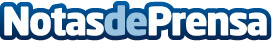 Uno de cada dos españoles no cambia nunca sus contraseñas de InternetCon motivo de la celebración, hoy jueves 6 de mayo del Día Mundial de las Contraseñas, la empresa de ciberseguridad S2 Grupo ha destacado que, en un mundo hiperconectado, son un elemento esencial para mantener la privacidad y seguridad en todas las cuentas y dispositivos conectados a la red que utiliza cada usuarioDatos de contacto:Luis Núñez667574131Nota de prensa publicada en: https://www.notasdeprensa.es/uno-de-cada-dos-espanoles-no-cambia-nunca-sus Categorias: Programación Software Ciberseguridad http://www.notasdeprensa.es